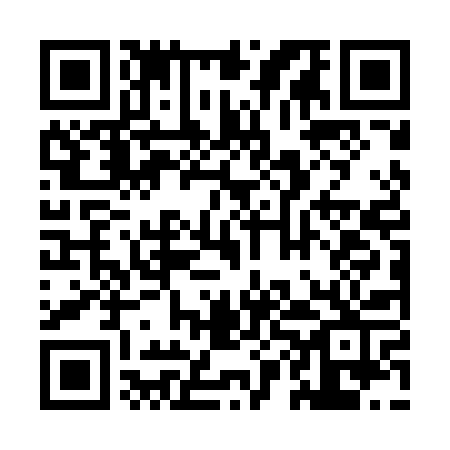 Prayer times for Kozirynek Stary, PolandWed 1 May 2024 - Fri 31 May 2024High Latitude Method: Angle Based RulePrayer Calculation Method: Muslim World LeagueAsar Calculation Method: HanafiPrayer times provided by https://www.salahtimes.comDateDayFajrSunriseDhuhrAsrMaghribIsha1Wed2:285:0012:275:347:5410:152Thu2:244:5812:265:357:5610:183Fri2:214:5612:265:367:5810:214Sat2:174:5412:265:377:5910:255Sun2:134:5212:265:388:0110:286Mon2:124:5112:265:398:0210:317Tue2:114:4912:265:408:0410:338Wed2:114:4712:265:418:0610:339Thu2:104:4512:265:428:0710:3410Fri2:094:4412:265:438:0910:3511Sat2:094:4212:265:448:1010:3512Sun2:084:4112:265:458:1210:3613Mon2:074:3912:265:468:1310:3714Tue2:074:3712:265:478:1510:3715Wed2:064:3612:265:478:1710:3816Thu2:064:3412:265:488:1810:3917Fri2:054:3312:265:498:2010:3918Sat2:044:3212:265:508:2110:4019Sun2:044:3012:265:518:2210:4120Mon2:034:2912:265:528:2410:4121Tue2:034:2812:265:538:2510:4222Wed2:024:2612:265:538:2710:4323Thu2:024:2512:265:548:2810:4324Fri2:024:2412:265:558:2910:4425Sat2:014:2312:265:568:3110:4426Sun2:014:2212:275:578:3210:4527Mon2:004:2112:275:578:3310:4628Tue2:004:2012:275:588:3410:4629Wed2:004:1912:275:598:3610:4730Thu2:004:1812:275:598:3710:4731Fri1:594:1712:276:008:3810:48